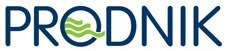 Javno komunalno podjetje Prodnik d.o.o.Savska cesta 34, 1230 Domžaletel.: 01/729 54 30faks: 01/729 54 50RAZPISNA DOKUMENTACIJAZA POSTOPEK ODDAJE NAROČILA MALE VREDNOSTIPREDMET JAVNEGA NAROČILA:»Vzdrževanje zelenih površin in okolice na pokopališču, kanalizacijskih objektih in objektih za oskrbo s pitno vodo«Domžale, november 20211  Predmet in podatki o javnem naročiluJavno komunalno podjetje Prodnik d.o.o., Savska cesta 34, 1230 Domžale  (v nadaljevanju: naročnik), v skladu z 47. členom ZJN-3 vabi vse zainteresirane ponudnike, da predložijo svojo pisno ponudbo v skladu s to dokumentacijo, objavljeno na Portalu javnih naročil po postopku oddaje naročila male vrednosti:»Vzdrževanje zelenih površin in okolice na pokopališču, kanalizacijskih objektih in objektih za oskrbo s pitno vodo«Predmet javnega naročila  je izvajanje storitev vzdrževanja zelenih površin in okolice na pokopališču, kanalizacijskih objektih in objektih za oskrbo s pitno vodo , in sicer storitve košnje trave, storitve obrezovanja dreves in grmovja, storitve izvajanja zimske službe in druge storitve rednega vzdrževanja. Okvirni letni obseg izvajanja del je razviden iz posameznih ponudbenih predračunov.Predmet javnega naročila je razdeljen na sklope:SKLOP 1: Košnja in odstranjevanje plevela na pokopališču Domžale pri cerkvi, SKLOP 2: Zimska služba na pokopališču Domžale-pri cerkvi, SKLOP 3: Košnja na območju kanalizacijskih objektov v občini MengešSKLOP 4: Košnja na območju kanalizacijskih objektov v občini TrzinSKLOP 5: Košnja na območju objektov za oskrbo s pitno vodo v občini MengešSKLOP 6: Košnja na območju objektov za oskrbo s pitno vodo v občini TrzinSKLOP 7: Spravilo listja in čiščenje žlebov, kanalet in odtočnih jaškov na območju objektov za oskrbo s pitno vodo v občini DomžaleSKLOP 8: Spravilo listja in čiščenje žlebov, kanalet in odtočnih jaškov na območju objektov za oskrbo s pitno vodo v občini MengešSKLOP 9: Spravilo listja na območju objektov za oskrbo s pitno vodo v občini TrzinPonudnik lahko odda ponudbo za  en, več ali vse sklope. Ponudnik mora ponuditi vse storitve v posameznem sklopu. Naročnik bo v vsakem sklopu sklenil okvirni sporazum z enim ponudnikom, ki bo dal najugodnejšo ponudbo za obdobje do 31.7.2024. Variantne ponudbe niso dopustne.2  Oddaja ponudb, rok za oddajo ponudb, način predložitve ponudb in odpiranje ponudbPonudnik mora oddati svojo ponudbo na obrazcih, ki so del razpisne dokumentacije. Ponudbe morajo biti do roka za oddajo ponudb predložene v informacijski sistem e-JN na spletnem naslovu https://ejn.gov.si/, v skladu s točko 4 dokumenta Navodila za uporabo informacijskega sistema e-JN: PONUDNIKI (v nadaljevanju: Navodila za uporabo e-JN), ki je del te razpisne dokumentacije in objavljen na spletnem naslovu https://ejn.gov.si/aktualno/vec-informacij-ponudniki.html. Ponudnik se mora pred oddajo ponudbe registrirati v informacijski sistem e-JN v skladu z Navodili za uporabo e-JN. Če je ponudnik že registriran v informacijski sistem e-JN, se v aplikacijo le prijavi.Uporabnik ponudnika, ki je v informacijskem sistemu e-JN pooblaščen za oddajanje ponudb, ponudbo odda s klikom na gumb »Oddaj«. Informacijski sistem e-JN ob oddaji ponudbe zabeleži identiteto uporabnika in čas oddaje ponudbe. Uporabnik z dejanjem oddaje ponudbe izkaže in izjavi voljo v imenu ponudnika oddati zavezujočo ponudbo (18. člen Obligacijskega zakonika ; v nadaljevanju: OZ). Z oddajo ponudbe je ta zavezujoča za čas, naveden v ponudbi, razen če jo uporabnik ponudnika umakne ali spremeni pred potekom roka za oddajo ponudb. Če ponudnik v informacijskem sistemu e-JN svojo ponudbo umakne, se šteje, da ponudba ni bila oddana in je naročnik v sistemu e-JN tudi ne bo videl. Če ponudnik svojo ponudbo v informacijskem sistemu e-JN spremeni, je naročniku v tem sistemu odprta zadnja oddana ponudba.Rok za oddajo ponudb je dne 16.12.2021 do 11:00 ure.Za oddano ponudbo se šteje ponudba, ki je v informacijskem sistemu e-JN označena s statusom »ODDANO«. Po preteku roka za oddajo ponudb ponudbe ni mogoče oddati.Po preteku roka za predložitev ponudb ponudbe ne bo več mogoče oddati. Dostop do povezave za oddajo elektronske ponudbe v tem postopku javnega naročila je naveden v objavi javnega naročila na portalu javnih naročil. Odpiranje ponudb bo potekalo samodejno  v informacijskem sistemu e-JN dne 16.12.2021 ob 11:15 uri.Odpiranje poteka tako, da informacijski sistem e-JN samodejno ob zgoraj navedenem času  prikaže podatke o ponudnikih, o variantah, če so bile zahtevane oziroma dovoljene, ter vsem omogoči dostop do .pdf dokumenta, ki ga ponudnik naloži v sistem e-JN pod razdelek »Predračun«. Ponudniki, ki so oddali ponudbe, imajo te podatke v informacijskem sistemu e-JN na razpolago v razdelku »Zapisnik o odpiranju ponudb«.3  Pridobitev dokumentacije v zvezi z naročilom, pojasnila, popravki, spremembe ali dopolnitve razpisne dokumentacije Dokumentacija v zvezi z naročilom je brezplačno na voljo na spletnih straneh naročnika (www.prodnik.si). Ponudnik lahko dodatna pojasnila v zvezi z dokumentacijo zahteva preko Portala javnih naročil najkasneje do dne 9.12.2021 do 10:00 ure. Naročnik bo na vprašanja odgovoril preko Portala javnih naročil najkasneje šest dni pred rokom za oddajo ponudb. Naročnik ne bo odgovarjal na vprašanja, ki ne bodo zastavljena na zgoraj navedeni način in do navedenega roka.Odgovori bodo s trenutkom objave na portalu javnih naročil sestavni del razpisne dokumentacije in obvezujoči za vse ponudnike. Naročnik si pridržuje pravico, da dokumentacijo delno spremeni ali dopolni ter po potrebi podaljša rok za oddajo ponudb. Tovrstne spremembe ali dopolnitve bo naročnik objavil na portalu javnih naročil, na spletni strani: www.enarocanje.si. Spremembe in dopolnitve razpisne dokumentacije so sestavni del dokumentacije v zvezi z naročilom. V primeru premaknitve roka za oddajo ponudb se pravice in obveznosti naročnika in ponudnikov vežejo na nove roke, ki posledično izhajajo iz podaljšanega roka za oddajo ponudb.Ponudniki lahko izvedejo ogled lokacij, kjer se bodo storitve izvajale, in sicer se morajo predhodno (najmanj en delovni dan pred ogledom) naročiti pri kontaktni osebi naročnika, ki jo predhodno kontaktirate na tel.: 01 729 54 40 od 8.00 ure do 14.00 ure, in se opravi v delovnih dneh od petka do ponedeljka, najkasneje do 9.12.2021 do 10:00 ure. Vse spremembe ali dopolnitve razpisne dokumentacije bodo s trenutkom objave na portalu javnih naročil sestavni del razpisne dokumentacije ter obvezujoči za vse ponudnike. 4  Oblika, jezik in stroški ponudbePonudbena dokumentacija mora biti podana na obrazcih iz prilog razpisne dokumentacije, ali na obrazcih ki so po vsebini in obliki enaki obrazcem, izdelanih s strani ponudnika. Kadar je zahtevano dokazilo, ponudniku ni potrebno predložiti originala, pač pa zadostuje fotokopija dokazila. Naročnik pa lahko v postopku preverjanja ponudb od ponudnika kadarkoli zahteva, da mu predloži na vpogled original. Vsi dokumenti, ki jih predloži ponudnik, morajo izkazovati aktualno stanje, razen kjer je izrecno zahtevan dokument za določeno obdobje oziroma dokument določene starosti. Naročnik lahko listine za dokazovanje izpolnjevanja pogojev ali pooblastila za pridobitev listin, če izhajajo iz uradne evidence, zahteva naknadno (po odpiranju in opravljenem pregledu ponudb). V tem primeru bo naročnik ponudnika pozval, naj v določenem roku naročniku dostavi vse listine za dokazovanje izpolnjevanja pogojev. Če pozvani ponudnik listin, pooblastil oziroma dokazil ne bo dostavil pravočasno ali če bo dostavil listine, pooblastila oziroma dokazila v nasprotju z zahtevami naročnika, bo naročnik njegovo ponudbo kot nedopustno zavrnil.Če ni drugače določeno, tuji ponudnik izkaže izpolnjevanje pogojev s fotokopijami dokazil iz uradnih evidenc, ki izkazujejo zahtevano pravno relevantno stanje. V primeru, da pristojni organi tuje države ne izdajajo tovrstnih dokazil, ponudnik predloži zapriseženo izjavo prič ali zapriseženo izjavo kandidata oziroma ponudnika. Izjava mora biti dana pred pravosodnim ali upravnim organom, notarjem ali pristojnim organom poklicnih in gospodarskih subjektov v državi, v kateri ima ponudnik svoj sedež. Ponudnik, ki odda ponudbo, pod kazensko in materialno odgovornostjo jamči, da so vsi podatki in dokumenti, podani v ponudbi, resnični, in da priložena dokumentacija ustreza originalu. V nasprotnem primeru ponudnik naročniku odgovarja za vso škodo, ki mu je nastala.Ponujene storitve morajo v celoti ustrezati zahtevam iz razpisne dokumentacije. Če ponudnik ne ponudi vseh storitev/blaga (prazna mesta v ponudbenem predračunu) ali ponujena storitev ne bo ustrezala tehničnim zahtevam, bo naročnik tako ponudbo izločil iz nadaljnjega ocenjevanja.V kolikor bo naročnik sam ali na predlog gospodarskega subjekta ugotovil, da je potrebno ponudbo dopolniti, bo postopal v skladu s petim odstavkom 89. člena ZJN-3. Obrazec ESPD predstavlja uradno izjavo gospodarskega subjekta, da zanj ne obstajajo razlogi za izključitev in da izpolnjuje pogoje za sodelovanje, hkrati pa zagotavlja ustrezne informacije, ki jih zahteva naročnik. Obrazec ESPD vključuje tudi uradno izjavo o tem, da bo gospodarski subjekt na zahtevo in brez odlašanja sposoben predložiti dokazila, ki dokazujejo neobstoj razlogov za izključitev oziroma izpolnjevanje pogojev za sodelovanje.Navedbe v ESPD in/ali dokazila, ki ji predloži gospodarski subjekt, morajo biti veljavni.Gospodarski subjekt naročnikov obrazec ESPD (datoteka XML) uvozi na spletni strani Portala javnih naročil/ESPD http://www.enarocanje.si/_ESPD/ in vanj neposredno vnese zahtevane podatke.Izpolnjen in podpisan ESPD mora biti v ponudbi priložen za vse gospodarske subjekte, ki v kakršni koli vlogi sodelujejo v ponudbi (ponudnik, sodelujoči ponudniki v primeru skupne ponudbe, gospodarski subjekti, na katerih kapacitete se sklicuje ponudnik in podizvajalci).Ponudnik, ki v sistemu e-JN oddaja ponudbo, naloži svoj ESPD v razdelek »ESPD – ponudnik«, ESPD ostalih sodelujočih pa naloži v razdelek »ESPD – ostali sodelujoči«. Ponudnik, ki v sistemu e-JN oddaja ponudbo, naloži elektronsko podpisan ESPD v xml. obliki ali nepodpisan ESPD v xml. obliki, pri čemer se v slednjem primeru v skladu s Splošnimi pogoji uporabe informacijskega sistema e-JN šteje, da je oddan pravno zavezujoč dokument, ki ima enako veljavnost kot podpisan. Za ostale sodelujoče ponudnik v razdelek »ESPD – ostali sodelujoči« priloži podpisane ESPD v .pdf obliki, ali v elektronski obliki podpisan xml.5  Veljavnost ponudbePonudba mora veljati najmanj do 16.6.2022. V primeru krajšega roka veljavnosti ponudbe se ponudba izloči. 6  Skupna ponudbaDovoljena je skupna ponudba več pogodbenih partnerjev. V primeru skupne ponudbe mora vsak izmed partnerjev ponudbi predložiti svoj ESPD obrazec ter ostala dokazila, kot so za partnerje navedena v poglavju Pogoji za sodelovanje. V poglavju Razlogi za izključitev in pogoji za sodelovanje je določeno, kateri pogoj mora v primeru skupne ponudbe izpolnjevati vsak izmed partnerjev oziroma, kateri pogoj lahko izpolnjujejo partnerji skupaj. Poleg izpolnjevanja ustreznih pogojev za sodelovanje zoper pogodbenega partnerja (soponudnika) ne sme obstajati noben razlog za izključitev iz postopka javnega naročanja.V primeru skupne ponudbe je potrebno v ponudbi predložiti pogodbo o skupnem nastopu. Iz pogodbe o skupnem nastopu mora biti razvidno sledeče:•	imenovanje nosilca posla pri izvedbi javnega naročila, •	pooblastilo nosilcu posla in odgovorni osebi za podpis ponudbe ter podpis pogodbe, •	izjava, da so vsi ponudniki v skupni ponudbi seznanjeni z navodili ponudnikom in razpisnimi pogoji ter merili za dodelitev javnega naročila in da z njimi v celoti soglašajo, •	izjava, da so vsi ponudniki seznanjeni s plačilnimi pogoji iz razpisne dokumentacije,•	določbe glede načina plačila preko nosilca posla,•	navedba, da odgovarjajo naročniku za celotno obveznost in za vsak njen del vsi partnerji solidarno in vsak posebej v celoti.Ponudbo podpisuje nosilec posla, ki je tudi podpisnik pogodbe in glavni kontakt z naročnikom. Naročnik uveljavlja zahtevo po odpravi morebitnih napak zoper nosilca posla. V primeru skupne ponudbe je obvezna sestavina ponudbene dokumentacije kopija pogodbe, iz katere je razvidna vrednost, vrsta in obseg del, ki jih v ponudbi povzema posamezni partner. V primeru, da bo kot najugodnejši ponudnik izbrana skupina izvajalcev, se bo v sklenjeni pogodbi o izvedbi naročila določila neomejena solidarna odgovornost vseh soponudnikov v razmerju do naročnika ter natančno opredelilo naloge in odgovornost posameznih soponudnikov.7  Ponudba s podizvajalciPredmet naročila je izvedba storitev in ponudnik mora nominirati podizvajalca, ki bo opravljal del storitev, ki so predmet razpisa. V kolikor bo ponudnik za izvedbo dela storitev, ki so predmet naročila, nominiral podizvajalce, mora to navesti v ESPD obrazcu. Prijavljeni podizvajalci morajo izpolniti ESPD obrazec, izpolnjevati ustrezne pogoje za sodelovanje, ki so kot obvezni za podizvajalce določeni v poglavju Razlogi za izključitev in pogoji za sodelovanje, zoper njih pa tudi ne sme obstajati noben razlog za izključitev, kar posamezni podizvajalec izkaže s podpisom ESPD obrazca. V kolikor bo nominirani podizvajalec zahteval neposredno plačilo od naročnika, mora ponudnik k ponudbi predložiti zahtevo podizvajalca za neposredno plačilo, h kateremu mora ponudnik oziroma vodilni partner v primeru skupne ponudbe podati pisno soglasje.Kadar namerava ponudnik izvesti javno naročilo s podizvajalci, mora v ponudbi:  -	navesti vse podizvajalce ter vsak del javnega naročila, ki ga namerava oddati v podizvajanje,-	kontaktne podatke in zakonite zastopnike predlaganih podizvajalcev, -	izpolnjene ESPD teh podizvajalcev,-	priložiti zahtevo podizvajalca za neposredno plačilo, če podizvajalec to zahteva.V kolikor podizvajalec zahteva neposredno plačilo, mora v ponudbi predložiti lastno izjavo, iz katere bo razvidno:izjava podizvajalca, da podaja soglasje naročniku, da naročnik namesto glavnega izvajalca poravna podizvajalčevo terjatev do glavnega izvajalca;izjava ponudnika, da pooblašča naročnika, da na podlagi potrjenega računa oziroma situacije neposredno plačuje podizvajalcem.V primeru, da podizvajalec ne zahteva neposrednega plačila s strani naročnika, bo naročnik od glavnega izvajalca najpozneje v roku 60 dni od plačila zadnjega računa zahteval pisno izjavo izvajalca in podizvajalca, da je podizvajalec prejel plačilo za izvedene dobave, izvedene v predmetnem javnem naročilu. Če izvajalec ne ravna skladno s tem določilom, bo naročnik Državni revizijski komisiji podal predlog za uvedbo postopka o prekršku iz 2. točke prvega odstavka 112. člena ZJN-3. V kolikor bo glavni izvajalec nastopil s podizvajalcem, mora v ponudbi predložiti zgoraj navedena dokazila, katera bo moral predložiti tudi v primeru zamenjave podizvajalca, in sicer najkasneje v petih dneh po spremembi.Naročnik bo skladno z določilom četrtega odstavka 94. člena ZJN-3 zavrnil podizvajalca, ki izpolnjuje obvezne in neobvezne razloge za izključitev. V kolikor bo naročnik presodil, da bi zamenjava podizvajalca, ali vključitev novega podizvajalca vplivala na nemoteno delo, ali če novi podizvajalec ne izpolnjuje zahtev, kot jih je naročnik določil za podizvajalce, bo podizvajalca zavrnil v roku 10 dni od prejema predloga o zamenjavi ali vključitvi novega podizvajalca. Ponudnik prevzema odgovornost za izvedbo celotnega javnega naročila, vključno z deli, ki jih je oddal podizvajalcem. V primeru ponudbe s podizvajalcem je obvezna sestavina ponudbene dokumentacije kopija pogodbe, iz katere je razvidna vrsta, vrednost in obseg del, ki jih povzema podizvajalec8  Poslovna skrivnost in varovanje zaupnih podatkov Naročnik ne sme razkriti informacij, ki mu jih gospodarski subjekt predloži in označi kot poslovno skrivnost, kot to določa zakon, ki ureja gospodarske družbe, če ta ali drug zakon ne določa drugače. Naročnik pa mora zagotoviti varovanje podatkov, ki se glede na določbe zakona, ki ureja varstvo osebnih podatkov in varstvo tajnih podatkov, štejejo za osebne ali tajne podatke.Ponudnik naj obrazce in izjave, za katere meni, da sodijo pod varstvo osebnih podatkov, zaupne ali poslovno skrivnost, označi s klavzulo »ZAUPNO« ali »POSLOVNA SKRIVNOST« in. Če naj bo zaupen samo določen podatek v obrazcu ali dokumentu, mora biti zaupni del podčrtan, v isti vrstici ob desnem robu pa oznaka »ZAUPNO« ali »POSLOVNA SKRIVNOST« Ponudnik lahko v ponudbi predloži tudi sklep o varovanju poslovne skrivnosti.Vsi osebni podatki, ki bodo podani v ponudbi in njihova morebitna obdelava bo izvedena skladno z določili 6. člena Splošne uredbe EU o varstvu podatkov (GDPR, 2016/679) in bo potrebna zaradi izvedbe postopka oddaje javnega naročila skladno z ZJN-3.9 Posredovanje podatkov naročnikuIzbrani ponudnik mora pred podpisom pogodbe v roku, ki ga določi naročnik predložiti izjavo:svojih ustanoviteljih, družbenikih, delničarjih, komanditistih ali drugih lastnikih in podatke o lastniških deležih navedenih oseb;gospodarskih subjektih, za katere se glede na določbe zakona, ki ureja gospodarske družbe, šteje, da so z njim povezane družbe.10  Sprememba obsega predmeta javnega naročila in sklenitev okvirnega sporazumaNaročnik si pridržuje pravico, da z izbranim izvajalcem sklene okvirni sporazum le v primeru zagotovljenih sredstev. V kolikor naročnik nima zagotovljenih finančnih sredstev, naročnik ne bo sklenil okvirnega sporazuma. Naročnik si prav tako pridržuje pravico, da v primeru, če ne bo imel zagotovljenih vseh finančnih in ostalih sredstev, ne izbere nobenega ponudnika oziroma razveljavi javno naročilo ali zmanjša obseg dobav. Z oddajo ponudbe ponudnik izraža soglasje k navedenemu v gornjem odstavku.V skladu z 89. členom ZJN-3 si naročnik pridružuje pravico do ustavitve postopka, zavrnitve vseh ponudb, odstopa od izvedbe javnega naročila.Okvirni sporazum bo sklenjen pod odložnim pogojem predložitve finančnega zavarovanja za dobro izvedbo del, kot izhaja iz vzorca okvirnega sporazuma.Če se ponudnik v petih (5) dneh po pozivu k podpisu okvirnega sporazuma ne bo odzval, lahko naročnik šteje, da je odstopil od ponudbe. V tem primeru bo naročnik unovčil celotno finančno zavarovanje za resnost ponudbe, ki mu ga je predložil ponudnik, ki je odstopil od ponudbe, prav tako pa lahko naročnik od takšnega ponudnika zahteva povračilo vse morebitno dodatno nastale škode zaradi takšnega ravnanja izbranega ponudnika. Naročnik si pridržuje tudi pravico sodno iztožiti podpis pogodbe, če bi bilo to naročniku v interesu.11  Finančna zavarovanja Ponudnik mora za zavarovanje izpolnitve svoje obveznosti naročniku predložiti finančna zavarovanja, kot izhajajo iz vzorcev v razpisni dokumentaciji, oziroma na dokumentih, ki se po vsebini ne smejo razlikovati od vzorcev finančnih zavarovanj iz razpisne dokumentacije. Pri ponudbi s podizvajalci zavarovanje predloži glavni ponudnik, pri skupni ponudbi pa nosilec posla. Izbrani ponudnik, s katerim sklene naročnik okvirni sporazum, jamči za pravilno izvedbo pogodbenih obveznosti in odpravo vseh vrst napak oziroma nepravilnosti, skladno z določili Obligacijskega zakonika in predpisi, ki urejajo področje predmeta javnega naročila.finančno zavarovanje za resnost ponudbePonudnik mora v ponudbi predložiti finančno zavarovanje za resnost ponudbe v obliki brezpogojne, brez protesta in na prvi poziv unovčljive menice, skupaj z menično izjavo, v višini v višini 3% ponudbene vrednosti (brez DDV). Predložena menična izjava mora po vsebini ustrezati vzorcu kot izhaja iz obrazca Menična izjava. Kot obvezno prilogo k obrazcu Menična izjava-resnost ponudbe mora ponudnik v ponudbi predložiti 1 podpisano in žigosano bianco menico.Veljavnost zavarovanja za resnost ponudbe mora znašati najmanj do 30.6.2022, z možnostjo podaljšanja na zahtevo naročnika.Če ponudnik odda ponudbo za več sklopov mora predložiti menično izjavo in menico za vsak sklop posebej.Zavarovanje za resnost ponudbe bo unovčeno v naslednjih primerih: če ponudnik umakne ali spremeni ponudbo v času njene veljavnosti, navedene v ponudbi aliče ponudnik, ki ga je naročnik v času veljavnosti ponudbe obvestil o sprejetju njegove ponudbe:ne izpolni, v roku, določenem s strani upravičenca ne podpiše pogodbe ali zavrne sklenitev pogodbe v skladu z določbami navodil ponudnikom aline predloži ali zavrne predložitev finančnega zavarovanja za dobro izvedbo pogodbenih obveznosti v skladu z določbami navodil ponudnikom aliče ne predloži novega finančnega zavarovanja  na poziv upravičena v primeru podaljšanja veljavnosti ponudbe.V primeru, če ponudba zahtevanega zavarovanja za resnost ponudbe ne bo vsebovala ali ta ne bo skladna z zahtevami razpisne dokumentacije ali vzorcem iz razpisne dokumentacije, bo naročnik tako ponudbo kot nedopustno izločil iz postopka nadaljnjega ocenjevanja ponudb.Neunovčena menična izjava se po zaključku postopka oddaje javnega naročila vrne ponudniku na njegovo zahtevo.- finančno zavarovanje za dobro izvedbo pogodbenih obveznostiIzbrani ponudnik bo moral za zavarovanje dobre izvedbe pogodbenih obveznosti predložiti brezpogojno, brez protesta in na prvi poziv unovčljivo menično izjavo in menico v višini 10% ponudbene vrednosti del z DDV v času trajanja okvirnega sporazuma najkasneje v roku desetih dni po podpisu okvirnega sporazuma.Menična izjava mora biti veljavna še trideset (30) dni po preteku pogodbenega razmerja.DOKAZILA:Ponudnik mora v ponudbeni dokumentaciji predložiti podpisano Izjavo o predložitvi menične izjave in menice  ki jo bo moral izbrani ponudnik v roku desetih (10) dni po podpisu okvirnega sporazuma izročiti naročniku in podpiše ter ožigosa obrazec Menična izjava za dobro izvedbo pogodbenih obveznosti 12  Razlogi za izključitev in pogoji za priznanje sposobnostiZa ugotavljanje sposobnosti mora gospodarski subjekt izpolnjevati pogoje in zahteve skladno z določbami ZJN-3 in določbami razpisne dokumentacije. V skladu s tretjim odstavkom 47. člena ZJN-3 naročniku ni treba preveriti obstoja in vsebine navedb v ponudbi, razen če dvomi o resničnosti ponudnikovih izjav. Naročnik ima pravico od ponudnika v primeru preverjanja ponudbe in ponudnika v skladu z določili ZJN-3 zahtevati dokazila ali soglasja, ki bodo izkazovala, da je obstoj in vsebina navedb v ponudbi ponudnika resnična, ponudnik pa jih je dolžan predložiti v postavljenem roku. Naročnik si pridržuje pravico, da za potrebe preverjanja priznanja sposobnosti od ponudnikov po prejemu ponudb zahteva predložitev dodatne dokumentacije v postavljenem roku. Če država članica ali tretja država dokumentov in potrdil iz te točke ne izdaja ali če ti ne zajemajo vseh primerov iz drugega odstavka 75. člena ZJN-3, jih je mogoče nadomestiti z zapriseženo izjavo, če ta v državi članici ali tretji državi ni predvidena, pa z izjavo določene osebe, dano pred pristojnim sodnim ali upravnim organom, notarjem ali pred pristojno poklicno ali trgovinsko organizacijo v matični državi te osebe ali v državi, v kateri ima sedež gospodarski subjekt.Naročnik bo iz postopka javnega naročanja izločil ponudnika, ki bo izpolnjeval naslednje razloge za izključitev:12.1. Predhodna nekaznovanostNaročnik bo iz sodelovanja v postopku javnega naročanja izključil gospodarski subjekt, če je bila gospodarskemu subjektu ali osebi, ki je članica upravnega, vodstvenega ali nadzornega organa tega gospodarskega subjekta ali ki ima pooblastila za njegovo zastopanje ali odločanje ali nadzor v njem, izrečena pravnomočna sodba, ki ima elemente naslednjih kaznivih dejanj, ki so opredeljena v Kazenskem zakoniku (Uradni list RS, št. 50/12 - uradno prečiščeno besedilo in 54/15; v nadaljnjem besedilu: KZ-1) in taksativno našteta v prvem odstavku 75. člena ZJN-3.Razlog za izključitev se nanaša v primeru skupne ponudbe na vsakega izmed partnerjev, v primeru nastopa s podizvajalci pa tudi na podizvajalce.DOKAZILA:Ponudnik/partner/podizvajalec izpolni ESPD obrazec in v ponudbi predloži:- izpis iz kazenske evidence, ki ni starejši od štirih mesecev od poteka roka za oddajo ponudbe ali- izpolnjeno Pooblastilo za pridobitev podatkov iz kazenske evidence za pravne in fizične osebe. V kolikor v državi sedeža ni mogoče pridobiti dokazil iz ustreznega registra, kakršen je sodni register, če tega registra ni, se lahko predloži pa enakovreden dokument, ki ga izda pristojni sodni ali upravni organ v Republiki Sloveniji, drugi državi članici ali matični državi ali državi, v kateri ima sedež gospodarski subjekt, in iz katerega je razvidno, da ne obstajajo razlogi za izključitev.Če država članica ali tretja država dokumentov in potrdil ne izdaja ali če ti ne zajemajo vseh primerov, jih je mogoče nadomestiti z zapriseženo izjavo, če ta v državi članici ali tretji državi ni predvidena, pa z izjavo določene osebe, dano pred pristojnim sodnim ali upravnim organom, notarjem ali pred pristojno poklicno ali trgovinsko organizacijo v matični državi te osebe ali v državi, v kateri ima sedež gospodarski subjekt.12.2. Uvrstitev na seznam ponudnikov z negativnimi referencami in evidenco poslovnih subjektov iz ZIntPKNaročnik bo iz sodelovanja v postopku javnega naročanja izključil gospodarski subjekt, če je ponudnik na dan, ko poteče rok za oddajo ponudbe, izločen iz postopkov oddaje javnih naročil zaradi uvrstitve v evidenco gospodarskih subjektov z negativnimi referencami.Razlog za izključitev se v primeru skupne ponudbe nanaša na vsakega izmed partnerjev, v primeru nastopa s podizvajalci pa tudi na podizvajalce.DOKAZILA: -  Ponudnik/partner/podizvajalec izpolni ESPD obrazec.Ponudnik ne sme biti uvrščen v evidenco poslovnih subjektov iz 35. člena Zakona o integriteti in preprečevanju korupcije (Ur. l. RS, št. 69/2011 in 158/20; v nadaljevanju: ZIntPK).Razlog za izključitev se nanaša v primeru skupne ponudbe na vsakega izmed partnerjev, v primeru nastopa s podizvajalci pa tudi na podizvajalce.DOKAZILA:  -	Ponudnik/partner/podizvajalec izpolni ESPD obrazec.12.3. Neplačane davčne obveznosti in socialni prispevkiNaročnik bo izključil gospodarski subjekt, če bo ugotovil, da ima gospodarski subjekt na dan oddaje ponudbe neplačane zapadle obveznosti v skladu z zakonom, ki ureja finančno upravo, ki jih pobira davčni organ v skladu s predpisi države, v kateri ima sedež, ali predpisi države naročnika, če vrednosti teh neplačanih zapadlih obveznosti na dan oddaje ponudbe znašajo 50,00 EUR ali več. Kot neizpolnjevanje pogoja se šteje tudi, če na dan oddaje ponudbe gospodarski subjekt ni imel predloženih vseh obračunov davčnih odtegljajev za dohodke iz delovnega razmerja za obdobje zadnjih petih let do dne oddaje ponudbe ali prijave.Razlog za izključitev se nanaša v primeru skupne ponudbe na vsakega izmed partnerjev, v primeru nastopa s podizvajalci pa tudi na podizvajalce.DOKAZILO:Ponudnik/partner/podizvajalec izpolni ESPD obrazec.12.4  Nespoštovanje delovnopravne zakonodajeNaročnik bo iz sodelovanja v postopku javnega naročanja izključil gospodarski subjekt, če je organ Republike Slovenije ali druge države članice ali tretje države v zadnjih treh letih pred potekom roka za oddajo ponudb ali prijav, pri njem ugotovil najmanj dve kršitvi v zvezi s plačilom za delom, delovnim časom, počitki, opravljanjem dela na podlagi pogodb civilnega prava kljub obstoju elementov delovnega razmerja ali v zvezi z zaposlovanjem na črno, za kateri mu je bila s pravnomočno odločitvijo ali več pravnomočnimi odločitvami izrečena globa za prekršek. Razlog za izključitev se nanaša v primeru skupne ponudbe na vsakega izmed partnerjev, v primeru nastopa s podizvajalci pa tudi na podizvajalce.DOKAZILO:Ponudnik/partner/podizvajalec izpolni ESPD obrazec.Dopusti se popravni mehanizem. 12.5. Stanje insolventnostiNaročnik bo iz postopka javnega naročanja izločil ponudnika, nad katerim se je začel postopek zaradi insolventnosti ali prisilnega prenehanja po zakonu, ki ureja postopek zaradi insolventnosti in prisilnega prenehanja, ali postopek likvidacije po zakonu, ki ureja gospodarske družbe, njegova sredstva ali poslovanje upravlja upravitelj ali sodišče, njegove poslovne dejavnosti so začasno ustavljene, v skladu s predpisi druge države se je nad njim začel postopek oziroma nastal položaj z enakimi pravnimi posledicami.Pogoj mora v primeru v primeru skupne ponudbe izpolniti vsak izmed partnerjev, v primeru nastopa s podizvajalci pa tudi podizvajalci.DOKAZILA:Ponudnik/partner/podizvajalec izpolni ESPD obrazec12.6.  Registracija dejavnostiPonudnik ima ustrezno in veljavno registracijo za opravljanje dejavnosti, ki jo prevzema v ponudbi, v skladu s predpisi države članice, v kateri je dejavnost registrirana.DOKAZILO: Ponudnik/partner/podizvajalec izpolni obrazec ESPDPogoj se nanaša v primeru skupne ponudbe na vsakega izmed partnerjev, v primeru nastopa s podizvajalci pa tudi na podizvajalce.12.7. Izvedba predmeta v skladu s pravnimi predpisi, pravili stroke in navodiliPonudnik mora izvesti predmeta javnega naročila skladu s pravnimi predpisi, pravili stroke in  naročnika. Ponudnik se zavezuje, da bo pri izvedbi javnega naročila upošteval obveznosti, ki izhajajo iz predpisov o varstvu zaposlenih in ureditvi delovnih pogojev, varstva pri delu, predpisov s področja predmeta naročila in s področja, ki določajo postopanje glede na območje izvajanja storitev. DOKAZILO: Ponudnik potrdi izpolnjevanje pogoja s podpisom obrazca ESPDPogoj mora izpolniti vsak izmed partnerjev in podizvajalcev.12.8. Tehnične zahteve in lastnosti predmeta naročilaPredmet javnega naročila je vzdrževanje zelenih površin in okolice na pokopališču (sklopa 1, 2), kanalizacijskih objektih (sklopa 3, 4) in objektih za oskrbo s pitno vodo (sklopi 5-9). Storitve se izvajajo sezonsko glede na potrebe naročnika. Ocenjena količina v ponudbenem predračunu se lahko spremeni, kar je odvisno od dejanskih potreb. Obračun se vrši glede na dejansko opravljene storitve iz ponudbenega predračuna. Po končani košnji oz. obrezovanju je potrebno iz površin tj. med drugim tudi iz vozišča in morebitnih odvodnih kanalov odstraniti morebitno travo, vejevje, kamenje in podobno, ki je vzrok košnje oz. obrezovanja. Spravilo pokošene trave, vejevja in ostalih ostankov, čiščenje asfaltnih površin in odvoz in deponiranje trave, vejevja in ostalih ostankov morajo biti izvedeni na dan košnje oz. obrezovanja, izjemoma in v dogovoru z naročnikovimi odgovornimi predstavniki se lahko omenjena dela izvedejo naslednji dan oziroma na dan dogovora. 13  Merilo za izborNaročnik bo ekonomsko najugodnejšo ponudbo v posameznem sklopu izbral na podlagi najnižje skupne cene za predvideni obseg izvajanja storitev v času trajanja okvirnega sporazuma (vrednosti brez DDV).  Ponudbena vrednost brez DDV mora vključevati vse elemente, iz katerih je sestavljena in mora vključevati vse stroške, davke in morebitne popuste tako, da naročnika ne bremenijo kakršnikoli stroški, povezani s predmetom javnega naročila. Pri izračunu ponudbene vrednosti morajo ponudniki upoštevati vse elemente, ki vplivajo na izračun cene: kot so stroški dela, potni stroški, režijski stroški, morebitne nadure, stroški materiala (vključno s stroški soli za izvajanje zimske službe), amortizacijo opreme, stroški energentov, stroškov odvozov odpadnega materiala na deponijo in morebitni drugi stroški, ki vplivajo na izračun cene.Cene so fiksne ves čas trajanja okvirnega sporazuma.V obrazci Ponudbeni predračun je navedena ocenjena količina storitev za obdobje od 1.1.2022 do 31.7.2024, pri čemer si naročnik pridržuje pravico, da zmanjša ali poveča količino storitev. V primeru, da bosta prispeli dve ali več ponudbi z isto ponudbeno ceno, bo naročnik izbral ponudbo, ki bo prej prispela v sistem eJN.Ponudnik mora izpolniti vse postavke v obrazcu Ponudbeni predračun –EXCEL tabela. 14  Pravna podlagaV postopku oddaje javnega naročila in tekom izvedbe javnega naročila je potrebno upoštevati:Zakon o javnem naročanju (Ur. l RS, št. 91/2015 s sprem., v nadaljevanju: ZJN-3);Zakon o pravnem varstvu v postopkih javnega naročanja (Ur. l. RS, št. 43/2011, s spremembami, v nadaljevanju: ZPVPJN);Obligacijski zakonik (Ur. l. RS, št. 97/07, s spremembami, v nadaljevanju: OZ);vsa veljavna zakonodaja, ki ureja področje predmeta javnega naročila.15  Pouk o pravnem sredstvuZahtevek za revizijo, ki se nanaša na vsebino objave, povabilo k oddaji ponudbe ali razpisno dokumentacijo, se vloži v desetih delovnih dneh od dneva objave obvestila o naročilu ali prejema povabila k oddaji ponudbe. Kadar naročnik spremeni ali dopolni navedbe v objavi, povabilu k oddaji ponudbe ali v razpisni dokumentaciji, se lahko zahtevek za revizijo, ki se nanaša na spremenjeno, dopolnjeno ali pojasnjeno vsebino objave, povabila ali razpisne dokumentacije ali z njim neposredno povezano navedbo v prvotni objavi, povabilu k oddaji ponudbe ali razpisni dokumentaciji, vloži v desetih delovnih dneh od dneva objave obvestila o dodatnih informacijah, informacijah o nedokončanem postopku ali popravku, če se s tem obvestilom spreminjajo ali dopolnjujejo zahteve ali merila za izbiro najugodnejšega ponudnika. Zahtevek za revizijo mora vsebovati vse podatke in dokazila, kot jih določa 15. člen ZPVPJN. Skladno z drugo alinejo prvega odstavka 71. člena ZPVPJN znaša taksa za vložitev zahtevka za revizijo, ki se nanaša na vsebino objave, povabilo k oddaji ponudbe ali razpisno dokumentacijo, če so predmet javnega naročila blago in storitve in se javno naročilo oddaja po postopku naročila male vrednost 2.000,00 EUR. Taksa se plača na transakcijski račun odprt pri Banki Slovenije, Slovenska cesta 35, 1505 Ljubljana, Slovenija št. SI56 0110 0100 0358 802, SWIFT koda BS LJ SI 2X, IBAN SI56011001000358802 in sklic 11 16110-7111290XXXXX.Priloge										Pooblastilo za pridobitev potrdila iz kazenske evidence za fizične osebe	Pooblastitelj(ica)____________________________________________________________________daje soglasje naročniku Javno komunalno podjetje Prodnik d.o.o., Savska cesta 34, 1230 Domžale, da skladno 75. členom ZJN-3 za potrebe preverjanja izpolnjevanja pogojev v postopku oddaje javnega naročila »Vzdrževanje zelenih površin in okolice na pokopališču, kanalizacijskih objektih in objektih za oskrbo s pitno vodo« od Ministrstva za pravosodje, Sektor za izvrševanje kazenskih sankcij, Kazenska evidenca, pridobi potrdilo iz kazenske evidence, da kot zakoniti zastopnik oz. zakonita zastopnica ni bil(a) pravnomočno obsojen(a) zaradi kaznivih dejanj, ki so opredeljena v prvem odstavku 75. člena ZJN-3.Pooblastilo za pridobitev potrdila iz kazenske evidence za pravne osebe	Pooblastitelj ____________________________________________________________________daje soglasje naročniku Javno komunalno podjetje Prodnik d.o.o., Savska cesta 34, 1230 Domžale , da skladno 75. členom ZJN-3 za potrebe preverjanja izpolnjevanja pogojev v postopku oddaje javnega naročila »Vzdrževanje zelenih površin in okolice na pokopališču, kanalizacijskih objektih in objektih za oskrbo s pitno vodo« od Ministrstva za pravosodje, Sektor za izvrševanje kazenskih sankcij, Kazenska evidenca, pridobi potrdilo iz kazenske evidence, da kot zakoniti zastopnik oz. zakonita zastopnica ni bil(a) pravnomočno obsojen(a) zaradi kaznivih dejanj, ki so opredeljena v prvem odstavku 75. člena ZJN-3.ZAHTEVA PODIZVAJALCA ZA NEPOSREDNA PLAČILANaziv podizvajalca:_____________________________________________sedež (naslov) podizvajalca: __________________________________________, ki v postopku oddaje javnega naročila Vzdrževanje zelenih površin in okolice na pokopališču, kanalizacijskih objektih in objektih za oskrbo s pitno vodo, objavljen na Portalu javnih naročil z dne ______, pod št. objave JN___________________/2021 v sklopu _____________sodelujejo kot podizvajalec:Izjavljamo, da kot podizvajalec (ustrezno obkroži): ZAHTEVAMO oz. NE ZAHTEVAMO neposredno plačiloV primeru zahteve neposrednih plačil soglašamo, da naročnik naše terjatve do glavnega ponudnika (ponudnika, ki bo izbran s strani naročnika za izvedbo javnega naročila in pri katerem bomo sodelovali kot podizvajalec), ki bodo izhajale iz opravljenega dela oziroma dobave pri izvedbi javnega naročila objavljenega na portalu javnih naročil pod številko objave JN________/2018_______, plačuje neposredno na naš transakcijski račun, in sicer na podlagi izstavljenih računov, ki jih bo predhodno potrdil ponudnik in bodo priloga računa, ki ga bo naročniku izstavil ponudnik. V primeru, da bo glavni ponudnik izbran za izvedbo predmetnega javnega naročila, izjavljamo, da bomo, če ne bomo zahtevali neposrednega plačila, glavnemu ponudniku pravočasno poslali svojo pisno izjavo, da smo prejeli plačilo za izvedena dela povezana s predmetom javnega naročila.Datum                            Žig                					Podpis podizvajalca Kraj in datum:							Žig in podpis ponudnika:Ponudbeni predračun								Ponudnik ______________________________________________________________,ki v postopku oddaje javnega naročila »Vzdrževanje zelenih površin in okolice na pokopališču, kanalizacijskih objektih in objektih za oskrbo s pitno vodo« oddajam ponudbo za sklop _________, podajam naslednje ponudbene cene:Kraj in datum:                                                                     žig  in  podpis odgovorne osebe                                  Ponudbeni predračun – Excel preglednica za sklop za katerega se ponudba oddaja se naloži v zavihek »Druge priloge«Ta obrazec se naloži v zavihek »Ponudbeni predračun«Menična izjava za zavarovanje resnosti ponudbeZa zavarovanje resnosti ponudbe za javno naročilo »Vzdrževanje zelenih površin in okolice na pokopališču, kanalizacijskih objektih in objektih za oskrbo s pitno vodo« za SKLOP__________, objavljenem na Portalu javnih naročil dne _________________, pod št. objave _____________________________, izročamo naročniku Javno komunalno podjetje Prodnik d.o.o., Savska cesta 34, 1230 Domžale, eno (1) bianco menico, na kateri je pooblaščena oseba za zastopanje: ______________________                                                ____________________						(podpis pooblaščene osebe)S to izjavo nepreklicno pooblaščamo Javno komunalno podjetje Prodnik d.o.o., Savska cesta 34, 1230 Domžale, da izpolni to bianco menico za znesek v višini ______________ EUR (3% ponudbene vrednosti brez DDV), brez poprejšnjega obvestila. Obenem Javno komunalno podjetje Prodnik d.o.o., Savska cesta 34, 1230 Domžale pooblaščamo, da izpolni vse druge dele menice, ki niso izpolnjeni, ter uporabi izpolnjeno menico skladno z namenom, zaradi katerega je bila izdana (zavarovanje za resnost ponudbe v skladu z razpisno dokumentacijo). Menična izjava in menica je dana brez protesta, na prvi poziv in brezpogojno.Menični znesek se nakaže na račun naročnika, Javno komunalno podjetje Prodnik d.o.o., Savska cesta 34, 1230 Domžale.Ponudnik izjavlja, da se zaveda pravnih posledic izdaje menice v zavarovanje. Ponudnik hkrati nepreklicno pooblaščam naročnika Javno komunalno podjetje Prodnik d.o.o., Savska cesta 34, 1230 Domžale, da predloži menico na unovčenje in izrecno dovoljujem banki izplačilo take menice. Tako dajem nalog za plačilo oz. pooblastilo vsem bankam ali drugi osebam, ki vodijo katerikoli naš račun, v breme katerega je možno poplačilo menice v skladu z vsakokrat veljavnimi predpisi, in banko ali drugo osebo, ki vodi račun, nepreklicno pooblaščamo in ji dajemo nalog, da v primeru unovčenja menice izplača menično vsoto v breme računa, ki ga vodi.Izrecno potrjujemo in soglašamo, da velja to pooblastilo in bianco podpisani menici tudi v primeru spremembe pooblaščenih podpisnikov izdajatelja menic.Za namen unovčevanja menic izrecno dovoljujemo in dajemo nalog vsaki banki oziroma drugi osebi, ki vodi naš račun, v katerega breme je možno plačilo menice v skladu z vsakokrat veljavnimi predpisi, da Javno komunalno podjetje Prodnik d.o.o., Savska cesta 34, 1230 Domžale, proti posredovanju kopije te menične izjave posreduje podatke o obstoju takega računa pri tej banki ali drugi osebi in podatke o stanju na računu.Menica naj se izpolni s klavzulo »BREZ PROTESTA«. Odrekamo se vsem ugovorom proti tako izpolnjeni menici. Javno komunalno podjetje Prodnik d.o.o., Savska cesta 34, 1230 Domžale lahko predloži menico v izplačilo najkasneje do dne 30.06.2022, z možnostjo podaljšanja.Kraj in datum: 						   Izdajatelj menice:		Žig:Obvezna priloga: 1 x bianco menica Izjava o predložitvi menične izjave za dobro izvedbo pogodbenih obveznosti	        V zvezi z javnim naročilom »Vzdrževanje zelenih površin in okolice na pokopališču, kanalizacijskih objektih in objektih za oskrbo s pitno vodo«, ___________________________________________________________________________(naziv in naslov ponudnika) v sklopu _______izjavljam, da bomo v roku 10 dni po podpisu okvirnega sporazuma o izvedbi javnega naročila naročniku izročili menično izjavo z bianco menico skladno z vzorcem Menična izjava za dobro izvedbo pogodbenih obveznosti.Kraj in datum:                                                                                        Žig in podpis ponudnikaMenična izjava za dobro izvedbo pogodbenih obveznosti za SKLOP ______		Spodaj podpisani zakoniti zastopnik oziroma pooblaščenec___________________________________________________________________________izbranega ponudnika (firma in sedež družbe oz. samostojnega podjetnika)postopka oddaje javnega naročila »Vzdrževanje zelenih površin in okolice na pokopališču, kanalizacijskih objektih in objektih za oskrbo s pitno vodo« nepreklicno izjavljam, da pooblaščam Javno komunalno podjetje Prodnik d.o.o., Savska cesta 34, 1230 Domžale , da lahko podpisano bianco menico, ki je bila izročena kot zavarovanje za dobro izvedbo pogodbenih obveznosti po okvirnem sporazumu, sklenjenim na podlagi postopka oddaje javnega naročila »Vzdrževanje zelenih površin in okolice na pokopališču, kanalizacijskih objektih in objektih za oskrbo s pitno vodo« za sklop _______, da skladno z določili razpisne dokumentacije, ponudbe in pogodbe-okvirnega sporazuma za predmetno javno naročilo, brez poprejšnjega obvestila izpolni v vseh neizpolnjenih delih za znesek __________________ EUR. Izbrani ponudnik se odreka vsem ugovorom proti tako izpolnjeni menici in se zavezuje menico plačati, ko dospe, v gotovini. To pooblastilo preneha veljati 30 dni po poteku veljavnosti okvirnega sporazuma. Menični znesek se nakaže na račun naročnika, Javno komunalno podjetje Prodnik d.o.o., Savska cesta 34, 1230 Domžale,  št. SI56 0230 0001 2119 486.Ponudnik izjavlja, da se zaveda pravnih posledic izdaje menice v zavarovanje. Menica naj se izpolni s klavzulo »BREZ PROTESTA«. Ponudnik hkrati nepreklicno pooblaščam naročnika Javno komunalno podjetje Prodnik d.o.o., Savska cesta 34, 1230 Domžale  da predloži menico na unovčenje in izrecno dovoljujem banki ali drugi osebam, ki vodijo katerikoli naš račun, izplačilo take menice. Tako dajem nalog za plačilo oz. pooblastilo vsem bankam ali drugi osebam, ki vodijo katerikoli naš račun, v breme katerega je možno poplačilo menice v skladu z vsakokrat veljavnimi predpisi, in banko ali drugo osebo, ki vodi račun, nepreklicno pooblaščamo in ji dajemo nalog, da v primeru unovčenja menice izplača menično vsoto v breme računa, ki ga vodi.Izrecno potrjujemo in soglašamo, da velja to pooblastilo in bianco podpisani menici tudi v primeru spremembe pooblaščenih podpisnikov izdajatelja menic.Za namen unovčevanja menic izrecno dovoljujemo in dajemo nalog vsaki banki oziroma drugi osebi, ki vodi naš račun, v katerega breme je možno plačilo menice v skladu z vsakokrat veljavnimi predpisi, da Javno komunalno podjetje Prodnik d.o.o., Savska cesta 34, 1230 Domžale, proti posredovanju kopije te menične izjave posreduje podatke o obstoju takega računa pri tej banki ali drugi osebi in podatke o stanju na računu.Menica naj se izpolni s klavzulo »BREZ PROTESTA«. Odrekamo se vsem ugovorom proti tako izpolnjeni menici. Datum:  							Podpisnik (ime in priimek)             Podpis in žig:Obvezna priloga: bianco menicaIzjava po 35. členu ZIntPK in o neuvrstitvi v evidenco gospodarskih subjektov z negativnimi referencami V postopku za izvedbo javnega naročila »Vzdrževanje zelenih površin in okolice na pokopališču, kanalizacijskih objektih in objektih za oskrbo s pitno vodo«ponudnik: …………………………………………………………izjavlja, da ni nastopil položaj, kot ga ureja določilo 35. člena Zakona o integriteti in preprečevanju korupcije (ZIntPK, Ur.l. RS 45/2010 s sprem.).Določba 1. odst. 35. člena ZIntPK med drugim določa, da organ ali organizacija javnega sektorja, ki je zavezan postopek javnega naročanja voditi skladno s predpisi, ki urejajo javno naročanje, ne sme naročati blaga, storitev ali gradenj,  katerih je funkcionar, ki pri tem organu ali organizaciji opravlja funkcijo, ali njegov družinski član: - udeležen kot poslovodja, član poslovodstva ali zakoniti zastopnik ali- neposredno ali prek drugih pravnih oseb v več kot pet odstotnem deležu udeležen pri ustanoviteljskih pravicah, upravljanju ali kapitalu. Prepoved velja tudi za poslovanje organa ali organizacije javnega sektorja s funkcionarjem ali njegovim družinskim članom kot fizično osebo.V skladu z navedenim izjavljamo, da v poslovnem subjektu, ki je izvajalec v postopku javnega naročanja, funkcionar ali po našem vedenju njegovi družinski člani, niso člani poslovodstva niti niso neposredno oz. prek drugih pravnih oseb z več kot 5% deležem udeleženi pri ustanoviteljskih pravicah, upravljanju oz. kapitalu. Sporazum, ki je v nasprotju z določbami 35. člena ZIntPK, je ničen.Izjavljam tudi, da nisem povezan/a s funkcionarjem in po mojem vedenju nisem povezan z družinskim članom funkcionarja na način, določen v prvem odstavku 35. člena ZIntPK.Kraj in datum:                                            Žig: 			Podpis ponudnikaVzorec okvirnega sporazumaJavno komunalno podjetje Prodnik d.o.o., Savska cesta 34, 1230 Domžale, ki ga zastopa direktor Marko Fatur, identifikacijska številka za DDV: SI54471656, matična številka: 5227739000                        (v nadaljevanju: naročnik)inponudnik ____________________________ki ga zastopa __________________________Matična številka: _______________________Identifikacijska št. (ID za DDV):_______________________________Transakcijski račun (TRR):_____________________________________________________
odprt pri _____________________________(v nadaljevanju: izvajalec)sklepata OKVIRNI SPORAZUM O VZDRŽEVANJU ZELENIH POVRŠIN IN OKOLICE ZA SKLOP _Splošne določbečlenStranki okvirnega sporazuma predhodno ugotavljata, da:je bil izvajalec kot ponudnik  izbran na podlagi izvedenega postopka javnega naročila, objavljenem na Portalu javnih naročil pod št. objave  JN_____________/2021, da je bil z odločitvijo o oddaji javnega naročila kot najugodnejši ponudnik izbran za sklop_______ in je podpisnik okvirnega sporazuma,da je odločitev o oddaji javnega naročila pravnomočna,da se okvirni sporazum sklepa s samo enim ponudnikom.Predmet okvirnega sporazumačlenIzvajalec se zavezuje, da bo skladno z določili razpisne dokumentacije v postopku javnega naročila iz prve alineje 1. člena tega okvirnega sporazuma opravljal vzdrževalna dela, in sicer storitve, ki so bile razpisane z javnim naročilom iz prvega člena tega okvirnega sporazuma za posamezni sklop in so opredeljena v ponudbenem predračunu. S tem okvirnim sporazumom se stranki dogovorita o splošnih pogojih izvajanja javnega naročila. Sestavni del tega okvirnega sporazuma so vse zahteve in pogoji, določeni z razpisno dokumentacijo in ponudbena dokumentacija ponudnika. Predmet okvirnega sporazuma so naročila, ki jih naročnik po obsegu in časovno ne more vnaprej določiti. Količine in vrste del po predračunu so okvirne. Izvajalec in naročnik se izrecno dogovorita, da bo naročnik v obdobju veljavnosti tega sporazuma naročal le tiste storitve iz ponudbenega predračuna, ki jih bo dejansko potreboval. Naročnik se tako ne zavezuje naročiti vseh razpisanih storitev, ampak zgolj storitve, ki jih bo dejansko potreboval v okviru razpoložljivih sredstev. Izvajalec zaradi naročenih manjših količin posamezne storitve ni upravičen do kakršnegakoli odškodninskega zahtevka. Naročnik ne sme storitev po tem okvirnem sporazumu zniževati zaradi naročanja storitev pri drugem izvajalcu, razen v primeru, ko mu izvajalec v zahtevanem času ne more zagotoviti izvedbe storitve in v drugih primerih, določenih s tem sporazumom.Predmet posameznih naročil so lahko tudi storitve, ki niso navedene v ponudbenem predračunu, ki je priloga tega sporazuma, če v času izvajanja okvirnega sporazuma nastane potreba po naročanju drugih storitev s področja predmeta javnega naročila. Cena in pogodbena vrednostčlenPredvidena ocenjena vrednost del za čas trajanja okvirnega sporazuma znaša ______________ EUR brez DDV.V navedeni pogodbeni vrednosti so zajeti vsi stroški za izvedbo dogovorjenih del, kot so stroški dela, režijski stroški, interventni posegi, morebitne nadure, amortizacijo opreme in morebitni drugi stroški, ki vplivajo na izračun cene. V pogodbeno vrednost so tako vključeni vsi potni stroški (vključno z gorivom) stroški dobave, priprave in uporabe potrebnega materiala, z vsemi prenosi in transporti,  odvozi na deponijo in morebitni drugi stroški, ki bi nastali v zvezi z deli, ki so predmet sporazuma.Cene na enoto, kot so razvidne iz predračuna so fiksne ves čas trajanja pogodbenega razmerja.Obračun se izvrši po dejansko izvedenih količinah, po potrditvi s strani naročnika ter v skladu z določili tega sporazuma o načinu plačila.Če nastopijo nepredvidena nepredvidljiva dela za zagotovitev uporabnosti in varnosti pokopališča in spremljajočih objektov ali za preprečitev nadaljnje možne škode, jih lahko opravi izvajalec brez predhodne potrditve naročnika, mora pa o tem naročnika nemudoma pisno obvestiti.Obveznosti naročnika in izvajalcačlenNaročnik se  obvezuje, da bo izvajalca uvedel v posel s tem, da bo ob podpisu sporazuma:izvajalcu dal na razpolago vso dokumentacijo in informacije s katerimi razpolaga in so za prevzeti obseg storitev potrebne,imenoval odgovornega predstavnika naročnika,sodelovati z izvajalcem s ciljem, da se prevzete storitve izvršijo pravočasno in v obojestransko zadovoljstvo,tekoče obveščati izvajalca o vseh spremembah in novo nastalih situacijah, ki bi lahko imele vpliv na izvršitev prevzetih storitev.Izvajalec se zavezuje:da bo izvajal samo dela, ki so mu bila naročena, razen v primeru izjeme, določene v 3. členu,da bo vodil mesečna poročila o izvedenih delih, ki jih bo priložil izdanemu računu,da bodo dela izvajali strokovno usposobljeni delavci in da bo zagotovil strokovno vodstvo izvajanja del ter lastno kontrolo, da bodo delavci, ki izvajajo dela po tem okvirnem sporazumu razpolagali z vsemi dovoljenji za izvedbo del, kot je npr. izpit za delo s fitofarmacevtskimi sredstvi,da bo zagotovil ustrezno opremo, s katero lahko kakovostno in varno opravlja pogodbene obveznosti,da bo v primeru poškodbe delov objektov oziroma v primeru kakršnekoli druge škode, ki bi utegnila nastati naročniku in/ali tretjim osebam v zvezi z opravljanjem njegove dejavnosti oz. pri opravljanju del iz tega sporazuma, povrnil vso nastalo škodo,da bo delež okrasnih rastlin, ki so prilagojene lokalnim razmeram gojenja, znaša najmanj 70 %, pri čemer ni dopustno naročati invazivnih tujerodnih vrst okrasnih rastlin ter, da bo delež okrasnih medonosnih rastlin znašal najmanj 25% (določilo je v okvirnem sporazumu glede na sklop).Zahteve v zvezi z izvajanjem del na ograjenih območjih vodovodnih objektov: pod nobenim pogojem (odpoved okvirnega sporazuma, kazen/dvig garancije, tudi kazenska odgovornost, ipd.) izvajalec ne sme vstopati v vodovodne objekte. Izvajalec se mora strogo držati navodil naročnika glede gibanja, vstopa na območja naročnika oz. izvajanja storitev (npr. imenovanje oseb, ki bodo delale ob vodovodnih objektih).Izvajalec je naročnika dolžan sproti/takoj obveščati o ugotovitvah na lokaciji (n.pr. ugotovljene poškodbe v ograji v ograjenih območjih, polomljene veje, ipd.). Vso odgovornost in posledice, ki nastanejo zaradi lastnosti kraja opravljanja storitev (našteto primeroma, a ne izključno: zdrsi, čebelji piki, padci vej in podobno) v celoti in izključno nosi izvajalec sam. Izvajalec se obvezuje, da bo dela po potrebi izvajal tudi izven normalnega delovnega časa, ne da bi za to zahteval posebna denarna nadomestila. Izvajalec se zaveže dela izvesti v skladu z veljavnimi predpisi za izvedbo del, ki so predmet tega sporazuma in napotili naročnika.Izvajalec se zavezuje, da je seznanjen z deli in območjem, kjer se bodo dela izvajala in se v naprej odpoveduje vsakršnemu zahtevku iz naslova nepredvidenih pogojev za delo, nepopolnega in/ali neustreznega opisa del.V primeru, da ponudnik ne izpolnjuje pogodbenih obveznosti na način, predviden s sporazumom, začne naročnik ustrezne postopke za njeno prekinitev in unovčitev finančnega zavarovanja za dobro izvedbo pogodbenih obveznosti.Izvajalec mora dokumentirati vsa izvedena dela in naročniku enkrat mesečno, do 10. v mesecu za pretekli mesec in predložiti mesečno poročilo o delu.Zagotavljanje kakovosti izvajanja storitevčlenIzvajalec jamči za kvalitetno izvedbo storitev, ki morajo ustrezati veljavnim standardom,  normativom in predpisom. Izvajalec zagotavlja, da bodo storitve opravljene skladno z obveznimi standardi, ki jih določa zakonodaja s podrejenimi predpisi in zahtevam iz razpisne dokumentacije, na podlagi katere je bil sklenjena okvirni sporazum. Izvajalec je dolžan spoštovati pokopališki red in zagotoviti, da se osebe, ki opravljajo dela na pokopališču, delo opravljajo z dostojanstvom in spoštovanjem do umrlih in obiskovalcev pokopališča. Izvajalec mora preprečiti nedostojno vedenje oseb, ki izvajajo dela, kot je vpitje, glasno smejanje, razgrajanje, hoja po grobovih in podobno (velja za sklop, kjer se dela opravljajo na pokopališču)Za dela na območjih objektov, ki so v upravljanju naročnika, je izvajalec dolžan spoštovati navodila za gibanje in delo v okolici teh objektov. Izvajalec je o zahtevah določenih s pokopališkim redom in za delov v okolici objektov, ki so v upravljanju naročnika, dolžan seznaniti vse osebe, ki opravljajo dela po tem okvirnem sporazumu, to je tako zaposlene, kot tudi osebe, ki opravljajo dela na drugi osnovi. Izvajalec je dolžan predložiti seznam oseb, ki bodo opravljale storitve (velja za vodovodna območja).Zamuda izvajalcačlenIzvajalec se zavezuje, da bo v dogovoru z naročnikom naročeno storitev izvedel najkasneje v 5 dneh od prejema naročila, storitve zimske službe pa najkasneje  v 1 dnevu od prejema naročila oz. v primeru urgentnih zadev na zahtevo naročnika nemudoma./za sklope, ki vključujejo storitve zimske službe/.Izvajalec je dolžan izvajati storitve zimske službe upoštevajoč dane zimske razmere na način, da v primeru, da mora ga naročnik ni pravočasno obvestil o potrebi izvedbe zimske službe, naročnika obvestiti o potrebi izvajanja zimske službe, naročnik pa mu mora izvedbo del potrditi (telefonsko, elektronsko, pisno, ustno ali na drug način).Izvajalec mora zimsko službo izvajati v obsegu in na način, ki zagotavlja splužena in posipana tla tako, da je zagotovljena njihova varna uporaba. /za sklope, ki vključujejo storitve zimske službe/V kolikor izvajalec zamuja z izvedbo storitev, več kot en dan oziroma v primeru urgentnih zadev več kot 1 uro, ima naročnik pravico unovčiti pogodbeno kazen v višini 150,00 EUR za vsak dan zamude. Naročnik bo izvajalcu izstavil račun, terjatev pa lahko tudi pobota. Naročnik je upravičen odtegniti tako pogodbeno kazen kot škodo od kateregakoli zneska, ki ga dolguje izvajalcu. Naročnik in izvajalec soglašata, da pravica zaračunavanja pogodbene kazni ni pogojena z nastankom škode naročniku. Povračilo tako nastale škode bo naročnik uveljavljal po splošnih načelih odškodninske odgovornosti, neodvisno od uveljavljanja pogodbene kazni. V primeru kršitev pogodbenih obveznosti lahko naročnik uveljavi tudi zavarovanje za dobro izvedbo pogodbenih obveznosti. Naročnik lahko v primeru neizpolnitve, nepravilne izpolnitve ali zamude s strani izvajalca na stroške izvajalca poveri dela drugemu izvajalcu ali jih izvede sam. Za poplačilo nastalih stroškov in škode lahko naročnik vedno tudi unovči zavarovanje za dobro izvedbo pogodbenih obveznosti, lahko pa zahteva tudi povrnitev dejanske škode. V tem primeru si bo naročnik obračunal tudi manipulativne stroške v višini 5% vrednosti drugje naročenih storitev.Več kot enkratna zamuda ima lahko za posledico razdrtje sporazuma.Naročnik lahko uveljavlja naštete ukrepe po opominu, po katerem izvajalec ne popravi zamude v roku, ki bi ga naročnik lahko prenesel brez neugodnih posledic. Opomin mora biti izvajalcu poslan pisno, po telefaksu ali na elektronski način.Višja silačlenPod višjo silo se razumejo vsi nepredvidljivi in nepričakovani dogodki, ki nastopijo neodvisno od volje strank in ki jih stranki nista mogli predvideti ob sklepanju okvirnega sporazuma. Izvajalec je dolžan pismeno obvestiti naročnika o nastanku višje sile takoj, ko je to mogoče, najkasneje pa v dveh delovnih dneh.Nobena od pogodbenih strank ni odgovorna za neizpolnitev katerekoli izmed svojih obveznosti iz razlogov, ki so izven njenega nadzora.Način obračunavanja opravljenih delčlenOpravljena dela po tem sporazumu bo izvajalec obračunal po dejansko izvršenih količinah, ki morajo biti dokumentirane v mesečnem poročilu o delu in razvidne iz naročila del. Obračunavanje storitev bo izvajalec opravil z izstavitvijo mesečnega računa po opravljenem delu.Izvajalec izstavi račun do 10. v mesecu za storitve opravljena v preteklem mesecu. Na računu mora biti prikazan tudi skupni znesek opravljenih storitev v preteklem mesecu. Naročnik bo račun potrdil ali mu ugovarjal. Za grajani del mora izvajalec izstaviti dobropis. Način plačevanja opravljenih delčlenNaročnik bo izbranemu izvajalcu za opravljena dela plačal v roku 30 dni po uradnem prejetju računa. V kolikor bo naročnik ugotovil, da se dejansko izvedene storitve ne skladajo s podatki iz mesečnega poročila, ali da so bile storitve neustrezno izvedene, ali da poročilo ne izkazuje dejansko opravljenih storitev, ali račun ni skladen s podatki o mesečnem poročilu, bo račun v celoti zavrnil. Naročnik se zavezuje zneske iz potrjenih računov nakazovati na transakcijski račun izvajalca št. ________________________, odprt pri ____________________________.Plačilni rok začne teči naslednji dan po prejemu računa, ki je podlaga za izplačilo. Merodajni dokument za prejem računa je žig prevzema pri naročniku. Kadar je kot najugodnejša izbrana skupna ponudba skupine izvajalcev, bodo plačila izvedena na transakcijski račun partnerja, ki je predložil finančno zavarovanje za dobro izvedbo pogodbenih obveznosti. V kolikor bo podizvajalec zahteval neposredno plačilo skladno z Navodili ponudnikom so obvezne  priloge računu glavnega izvajalca računi oz. situacije podizvajalcev, ki jih je glavni izvajalec predhodno potrdil podizvajalcem. Roki plačil v primeru neposrednih plačil podizvajalcem so enaki kot za izvajalca. Izvajalec s podpisom tega okvirnega sporazuma daje soglasje k neposrednim plačilom podizvajalcem in pooblašča naročnika, da na podlagi potrjenega računa oziroma situacije s strani glavnega izvajalca neposredno plačuje podizvajalcu.V primeru, da podizvajalec ne zahteva neposrednega plačila s strani naročnika, mora izvajalec najpozneje v roku 60 dni od plačila končnega računa naročniku podati pisno izjavo izvajalca in podizvajalca, da je podizvajalec prejel plačilo za storitve, izvedene v predmetnem javnem naročilu. V kolikor izjava ne bo predložena, bo naročnik sprožil postopek za ugotovitev prekrška, skladno z določili ZJN-3.Podlaga za določitev vrednosti dodatnih in več del so cene na enoto in drugi kalkulativni elementi iz ponudbe z dne______, št.____________.Zavarovanje za dobro izvedbo pogodbenih obveznostičlenIzvajalec najkasneje v desetih (10) dneh od prejema izvoda  sporazuma s strani naročnika, kot pogoj za veljavnost okvirnega sporazuma, naročniku izroči zavarovanje v obliki menice in menične izjave v višini 10% ocenjene vrednosti storitev v času izvajanja okvirnega sporazuma, z veljavnostjo 30 dni po koncu trajanja okvirnega sporazuma. Če ponudnik ne predloži pravočasno in skladno s tem okvirnim sporazumom finančnega zavarovanja za dobro izvedbo pogodbenih obveznosti, se šteje, da ta okvirni sporazum ni bil nikoli sklenjen, naročnik pa bo unovčil menico z menično izjavo za zavarovanje za resnost ponudbe.Naročnik lahko zavarovanje unovči pod pogoji:da izvajalec svojih obveznosti do naročnika ne izpolni skladno z okvirnim sporazumom, v dogovorjeni kvaliteti, količini in roku;če izvajalec preneha z izvajanjem javnega naročila;v času veljavnosti sporazuma ni odpravil napak, ki so posledica slabe izvedbe del;če bi naročnik odstopil zaradi kršitev pogodbenih obveznosti s strani izvajalca;iz drugih razlogov navedenih v sporazumu.Predčasni odstop členČe izvajalec krši določila sporazuma lahko naročnik razdre ta sporazum, unovči menico za dobro izvedbo pogodbenih obveznosti ter zahteva odškodnino, če mu je bila povzročena škoda. Naročnik obvesti izvajalca o kršitvah in odstopu od sporazuma pisno, priporočeno s povratnico. Sporazum preneha veljati takoj po prejemu pisne odpovedi.Izvajalec lahko razdre ta sporazum, če je naročnik v zamudi s plačilom več kot 3 mesece in kljub pisnemu opominu naročnik ne poravna zapadlih obveznosti ali če kako drugače krši okvirni sporazum in na pisno zahtevo ne preneha z ravnanji ali opustitvami. Naročnik lahko odstopi tudi brez posebnega razloga, in sicer s pisnim odstopom z odpovednim rokom, ki ni krajši od 14 dni in daljši od treh mesecev. Odpovedni rok prične teči z dnem, ko je nasprotna stranka prejela obvestilo o nameravanem odstopu od okvirnega sporazuma.Razvezni pogojčlenOkvirni sporazum je sklenjen pod razveznim pogojem, ki se uresniči v primeru izpolnitve ene od naslednjih okoliščin:-	če bo naročnik seznanjen, da je sodišče s pravnomočno odločitvijo ugotovilo kršitev obveznosti delovne, okoljske ali socialne zakonodaje s strani dobavitelja ali podizvajalca ali -	če bo naročnik seznanjen, da je pristojni državni organ pri dobavitelju ali podizvajalcu v času izvajanja okvirnega sporazuma ugotovil najmanj dve kršitvi v zvezi s:plačilom za delo, delovnim časom, počitki, opravljanjem dela na podlagi pogodb civilnega prava kljub obstoju elementov delovnega razmerja ali v zvezi z zaposlovanjem na črno in za kateri mu je bila s pravnomočno odločitvijo ali več pravnomočnimi odločitvami izrečena globa za prekršek,in pod pogojem, da je od seznanitve s kršitvijo in do izteka veljavnosti sporazuma še najmanj šest mesecev oziroma če dobavitelj nastopa s podizvajalcem pa tudi, če zaradi ugotovljene kršitve pri podizvajalcu dobavitelj ne nadomesti ali zamenja tega podizvajalca, na način določen v skladu s 94. členom ZJN-3 in določili tega okvirnega sporazuma  v roku 30 dni od seznanitve s kršitvijo. V primeru izpolnitve okoliščine in pogojev iz prejšnjega odstavka se šteje, da je sporazum razvezan z dnem sklenitve nove pogodbe o izvedbi javnega naročila za predmetno naročilo. O datumu sklenitve nove pogodbe bo naročnik obvestil dobavitelja.Če naročnik v roku 30 dni od seznanitve s kršitvijo ne začne novega postopka javnega naročila, se šteje, da je sporazum razvezana trideseti dan od seznanitve s kršitvijo (zadržano izvajanje do končne odločitev Ustavnega sodišča št. U-I-180/19-17 z dne 7. 11. 2019).Protikorupcijska klavzulačlenIzvajalec in naročnik vsak zase izrecno izjavljata, da naročniku, predstavniku naročnika, posredniku naročnika ali njegovemu organu izvajalec oz. tretja oseba v imenu ali na račun izvajalca, ni obljubil, ponudil ali dal kakšno nedovoljeno korist za:pridobitev posla,sklenitev posla pod ugodnejšimi pogoji,opustitev dolžnega nadzora nad izvajanjem pogodbenih obveznosti alidrugo ravnanje ali opustitev, s katero je naročniku povzročena škoda ali je omogočena pridobitev nedovoljene koristi predstavniku naročnika, posredniku naročnika, izvajalcu ali njegovemu predstavniku, zastopniku ali posredniku.V primeru kršitve določil protikorupcijske klavzule je okvirni sporazum ničen.Pooblaščene osebečlenPooblaščena oseba na strani naročnika po tem okvirnem sporazumu je _____________, na strani izvajalca pa ______________________.Varovanje poslovnih skrivnosti in osebnih podatkovčlenKot poslovno skrivnost je izvajalec dolžan varovati podatke, s katerimi bi se seznanil pri izvedbi storitev, ki so predmet tega okvirnega sporazuma. Prav tako je izvajalec dolžan varovati morebitne osebne podatke s katerimi bi se seznanil pri izvajanju storitev. Za izvedbo storitev naročnik izvajalcu ne bo izročil zbirk osebnih podatkov.Določbe o varstvu poslovne skrivnosti in osebnih podatkov zavezujejo izvajalca in njegove delavce oziroma podizvajalce  tudi po prenehanju veljavnosti tega okvirnega sporazuma. Končne določbečlenZa vsa vprašanja, ki z okvirnim sporazumom niso posebej opredeljena, se uporabljajo določbe Obligacijskega zakonika.členVse spremembe tega okvirnega sporazuma pogodbeni stranki urejata sporazumno s pisnimi dodatki. Če katerakoli od pogodbenih določb postane neveljavna, to ne vpliva na ostale pogodbene določbe. Neveljavna določba se nadomesti z veljavno, ki mora čimbolj ustrezati namenu, ki ga je želela doseči neveljavna določba. členPogodbeni stranki spore rešujeta sporazumno, v nasprotnem primeru spore rešuje stvarno pristojno sodišče po sedežu naročnika, po slovenskem pravu. Za razlago posameznih določb tega okvirnega sporazuma se uporabljajo določila Obligacijskega zakonika.členOkvirni sporazum je sklenjen za določen čas, to je za obdobje do 31.7.2024, in sicer od 1.1.2022 oziroma od sklenitve, če je bil sklenjen po tem datumu, in s potekom tega časa preneha veljati.členOkvirni sporazum je sklenjen, ko ga podpišeta obe pogodbeni stranki, pod odložnim pogojem, da izvajalec v 10 dneh po podpisu okvirnega sporazuma naročniku predložil menico in menično izjavo za dobro izvedbo pogodbenih obveznosti skladno z 10. členom tega okvirnega sporazuma. členTa okvirni sporazum je napisan v 2 enakih izvodih, od katerih prejme vsaka pogodbena stranka po en izvod.V________________ dne: __________		V________________ dne: __________Številka: _________________________		Številka: ____________________IZVAJALEC:					      		NAROČNIK:________________________			Javno komunalno podjetje Prodnik d.o.o.                               				   	Marko Fatur, direktorZavarovanje za resnost ponudbe v obliki menice mora podpisana in v izvirniku do roka za oddajo ponudbe v fizični obliki, skupaj z menično izjavo, prispeti na naslov naročnika, sicer bo naročnik ponudbo označil kot nepravočasno in jo bo izločil. Menico mora ponudnik posredovati v ustrezno opremljeni ovojnici z oznako javnega naročila, pošiljatelja in navedbo »ne-odpiraj«. V kolikor bo skupaj z menico predložena še kakršna koli druga dokumentacija, ta ne bo štela kot del ponudbene dokumentacije.  IME IN PRIIMEK(prejšnji priimek)EMŠODATUM ROJSTVAKRAJ ROJSTVAOBČINA ROJSTVADRŽAVA ROJSTVASTALNO/ZAČASNO BIVALIŠČEDRŽAVLJANSTVOKraj:Podpis:Datum:FIRMA (NAZIV) PRAVNE OSEBESEDEŽ PRAVNE OSEBEOBČINA SEDEŽA PRAVNE OSEBEMATIČNA ŠTEVILKAKraj:Žig:Podpis:Datum:Ponudbena cena (v EUR) brez DDV